Strengthening Family-School Partnerships: A Reference Guide for School Administrators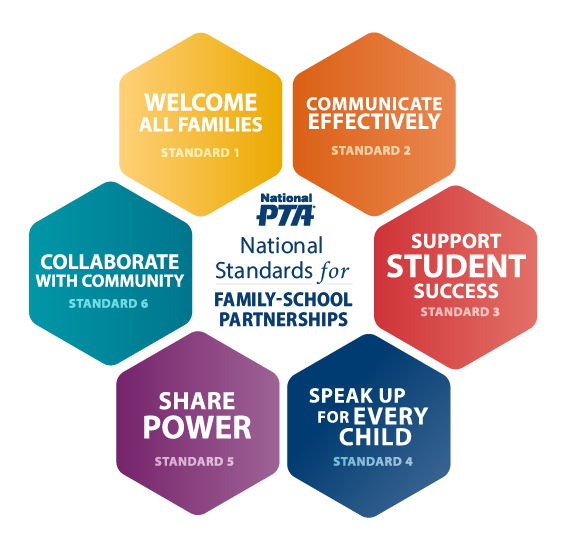 The National Standards for Family-School Partnerships highlight the key tenets of effective family engagement practices that support student success and well-being. Read on to learn how you can put the National Standards into action in your work. For more resources, visit PTA.org/Standards. Welcome All Families
Communicate school-wide goals for developing personal relationships with students and their families
Allocate time in teachers’ schedules to implement relationship-building practices with families.Prepare instructional coaches to lead reflective conversations with teachers about teachers’ relationships with families in routine coaching and/or observation/feedback cycles
Encourage front office staff, security, custodians etc. to attend trainings provided to teachers around family-school partnershipsConduct focus groups with families to gather feedback on their experiences with the school to understand any barriers to full participation in the school community Ensure the building is fully accessible to individuals who use wheelchairs and to other people with disabilities
Communicate Effectively
Communicate to staff school-wide expectations for communication with familiesOffer guidance for how teachers develop individualized communication plans with families aligned to each families’ preferred mode of communicationAudit communication practices to ensure that all written and spoken school communication, including routine forms, zoom meetings, and in-person conversations are translated for all languages spoken in your school community Identify a team of staff and families to create communications plans for times of crisisDesignate an individual or individuals who are tasked with ensuring that all communication outlets utilized by families in your school community are streamlined in messaging Assess the impact of streamlined information-sharing efforts by determining if the message was received and understood by the intended audienceSupport Student Success
Provide teachers with templates and resources for co-constructing social, emotional, and academic goals with families and studentsSupport teachers in providing students and families with regular, formative progress reports inclusive of sample student workProvide teachers with opportunities to practice having conversations with families about student progress, particularly when conversations may be difficultDevelop and communicate a clear process/protocol for families so they know how to plan to observe or initiate participation in their child’s classroomAdjust outreach practices to ensure that underrepresented families have equitable opportunities to contribute to classroom learningProvide workshops for families to build their capabilities and confidence to support their child’s learning and socio-emotional well-being at homeSpeak Up for Every Child
Audit school and district operations and adjust policies and practices that create disparities in adverse impact on underrepresented students and familiesEnsure that information sharing about families’ rights under federal and state law is communicated using multiple communication modalities (school handbook, conspicuous posting, etc.) to reach all familiesProvide families with a FAQ guide with answers to common questions, contact information for school and district personnel, and general guidance on school and district operationsDevelop and communicate norms and expectations for responding to family requests for resources and answers to their questionsEngage staff in reflection on the role bias may play in building strong family-school partnerships, particularly across lines of differenceShare data with families and teachers on school discipline practices and make adjustments to practices that disproportionately impact a demographic group or subgroupShare Power 
Cultivate an environment that positions families as equals collaborators with schools for improved outcomesEstablish specific goals to promote equity within the family/parent organization and the school community at largeCo-design decision making protocols that incorporate the viewpoints and perspectives of families, staff, students and community constituentsDevelop systems for tracking and cataloging information to create a comprehensive picture of representation in decision makingIdentify and/or create opportunities for to build families’ capabilities and confidence for civic engagement, and share these opportunities with students and familiesCollaborate with Community
Ask families about issues affecting the community and how the school can contribute to community-wide solutions  Communicate a clear “why” for engaging with community partners, and a vision for what can be achieved through community partnerships Build relationships with “official” and “unofficial” community leaders to learn about the needs, assets and priorities of community partnersInvite community partners to have a physical presence (office space, information desk, participation in school etc.) in the school community so that families can make connections and build relationshipsEngage in continuous feedback cycles with families, staff and community leaders to evaluate the impact of strategic partnerships and address shifting priorities